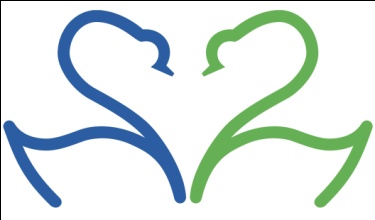 FONDAZIONE PEANOZOROASTRISMO di Elena Tortia vincela sedicesima edizione di SCULTURA DA VIVERESabato scorso, presso la Sala Mostre della Provincia di Cuneo si è svolta la cerimonia di premiazione dei bozzetti vincitori della sedicesima edizione del Concorso Internazionale Scultura da Vivere “Lo spazio di aggregazione giovanile”.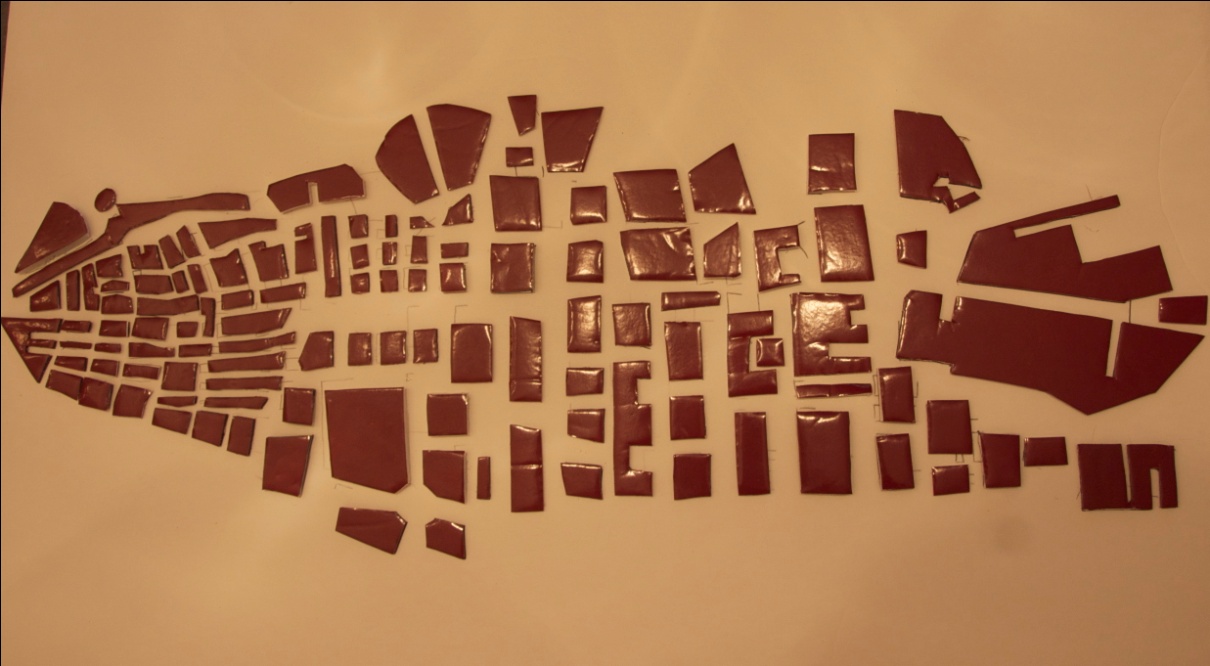 Si aggiudica la vittoria l’opera “ZOROASTRISMO” di ELENA TORTIA, allieva dell’Accademia Albertina di Belle Arti di Torino seguita dal docente Prof. Pietro Guerra. Il progetto, che consiste in una seduta diffusa composta dall’aggregazione di vari moduli che visti dall’alto vanno a rappresentare la mappa del centro storico di Cuneo, è stata premiata dalla commissione esaminatrice per l’originalità e l’aderenza al territorio e per la sua capacità di favorire un’esperienza di relazione con gli spazi pubblici della città senza rinunciare ad una dimensione fiabesca.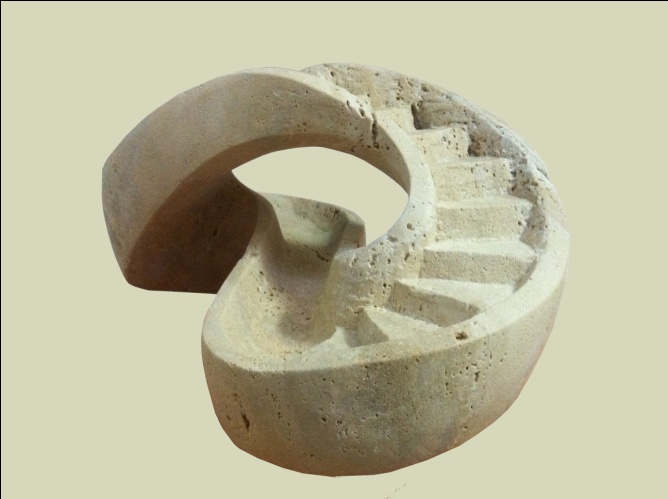 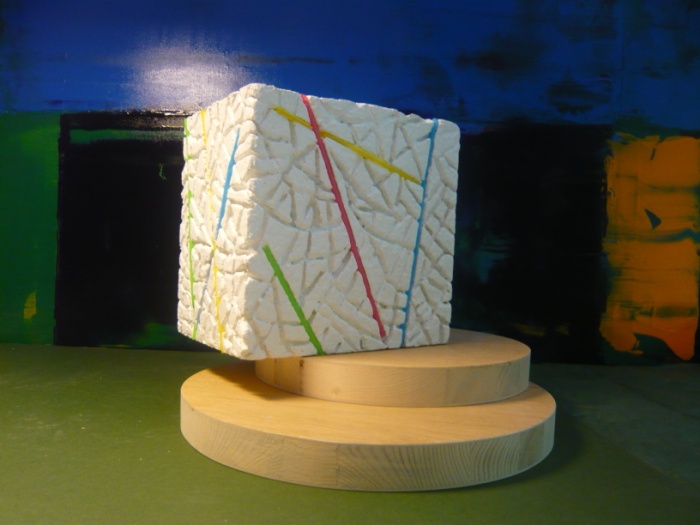 La mostra di bozzetti presso la Sala Mostre della Provincia di Cuneo rimarrà aperta fino a domenica 30 settembre. E’ visitabile tutti i giorni con orario 16-19.Per maggiori informazioni contattareSalvatico Francesca, Segreteria Fondazione Peanosegreteria@fondazionepeano.itcell. 3497528085